Załącznik nr 4 do UmowyPROTOKÓŁ ODBIORU ZAMÓWIENIA NA ŚWIADCZENIE USŁUGIW RAMACH KONKURSU….Miejsce dokonania odbioru: ........Przedmiotem usługi i odbioru zamówienia w ramach Umowy nr ………………………………...........  z dnia ...........................  z Panią/Panem ………………………………..	jest1W przypadku odbioru zamówienia bez zastrzeżeń wypełniana jest tylko część A. CZĘŚĆ A1 Zaznaczyć właściweW dniu	Zamawiający  odbiera dokonaną usługę określoną w § 1 ust. 2 Umowy na świadczenie usług eksperckich bez zastrzeżeń iza wykonanie zamówienia wypłaci Ekspertowi wynagrodzenie w pełnej wysokości, zgodnie z zapisami Umowy. Powyższe skutkuje pozytywną oceną pracy Eksperta.……………………………………..podpis ZamawiającegoCZĘŚĆ BZamawiający w dniu	nie przyjmuje przedmiotu zamówienia z uwagi na następujące wady:Niekompletność oceny polegająca na braku wypełnienia wszystkich rubryk karty oceny lub braku rzeczowych argumentów, braku adekwatnych uzasadnień dla wszystkich ocenianych kryteriów, mogąca skutkować koniecznością skierowania wniosku o dofinansowanie do oceny przez innego Eksperta.Wykonanie usługi niezgodnie z zasadami ujętymi w dokumentach programowych, w szczególności wymienionymi w § 3 ust. 1 Umowy na świadczenie usług eksperckich.Powyższe skutkuje negatywną oceną pracy Eksperta. W związku z powyższym, zgodnie z § 6 ust. 4 Umowy na świadczenie usług eksperckich za wykonanie usługi Ekspert nie otrzymuje wynagrodzenia, a umowa świadczenia usług, zawarta w dniu …....................., zgodnie z § 8 ust. 3 pkt 12 ulega rozwiązaniu ze skutkiem natychmiastowym.……………………………………..podpis ZamawiającegoRodzaj pracyNr wnioskuNazwa Wnioskodawcy/Beneficjenta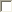 przeprowadzenie oceny merytorycznej projektuzgłoszenie uwag do projektusporządzenie opinii w zakresie rozpatrzenia protestu od wynikówoceny wniosku o dofinansowaniesporządzenie opinii do skargi sądowej na negatywnerozpatrzenie protestuzaopiniowanie wniosków ozmianę umowy o dofinansowanie realizacji projektuopinię w zakresie projektu